Witam wszystkich Starszaków zapraszając w tym tygodniu do zabaw, ćwiczeń i zadań związanych z RODZINĄ.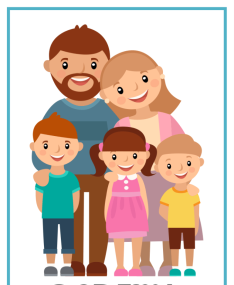 Zachęcam całą rodzinkę do wspólnego spędzania czasu.Poniedziałek – 25.05.2020r.JEST TATA, JEST MAMA I JESTEM JA.Na początek naszych dzisiejszych zajęć zapraszam do zabawy ruchowo-naśladowczej „Zaklaszczmy radośnie” https://www.youtube.com/watch?v=r_hNKR9auo0 Kochani poproście rodziców aby poszukali Waszych zdjęć kiedy byliście mali oraz swoich z czasów dzieciństwa. Porozmawiajcie razem na temat tych zdjęć: z jakim wydarzeniem są związane, kiedy było robione itp. Porównajcie wygląd rodziców kiedy byli mali z waszym wyglądem w tym samym wieku, z pewnością uda Wam się znaleźć jakieś podobieństwa ;)Posłuchajcie piosenki „Sto lat dla mamy i taty”  Moja mama najpiękniejsza jest i już,delikatna jak maleńkie płatki róż.Taka dobra, taka słodka niczym miód.No po prostu w każdym calu mama cud.ref. Bo tak właśnie w życiu jest,każda mama jest the best,dziś usłyszy cały świat,żyj Mamusiu nam sto lat. X2 (całość)A mój tata to jest tai super gośćprzy nim znika każdy smutek, każda złośćwięc zaśpiewam dzisiaj tacie z wszystkich sił,że go kocham, chcę by zawsze przy mnie był.ref. Bo tak właśnie w życiu jest,każdy tata jest the bestdziś usłyszy cały świat,żyj Tatusiu nam sto lat. X2 (całość)https://www.youtube.com/watch?v=grjsVmBu9xM  4. Ćwiczenia ruchowe -Ćwiczenie dużych grup mięśniowych Myjemy z tatą samochód. Dziecko naśladuje mycie samochodu i spłukiwanie go wodą z wiadra. -Ćwiczenie wyprostne Rodzic zmęczony i rodzic wypoczęty. Dziecko siedzi skrzyżnie, ręce trzyma na kolanach. Na hasło Rodzic zmęczony wykonuje luźny skłon tułowia w przód. Na hasło Rodzic wypoczęty – prostuje tułów, głowę trzyma prosto. - Podskoki Froterujemy z mamą podłogę. Dziecko rytmicznie, naprzemiennie wykonuje wykroki nogami w przód. -Ćwiczenie równowagi Rysujemy obrazek dla mamy i taty. Dziecko stoi na jednej nodze, a drugą rysuje w powietrzu dowolny obrazek(na przemian prawą i lewą nogą) - Ćwiczenie ożywiające Rodzinna wycieczka rowerowa. Dziecko biega w różnych kierunkach z wysokim unoszeniem kolan i naprzemiennym uginaniem i prostowaniem rąk w łokciach. - Ćwiczenie uspokajające Mama i tata. Dziecko maszeruje po obwodzie koła z rytmicznym wytupywaniem i powtarzaniem rymowanki Mama i tata kochają nas, na słowo nas zatrzymuje się i klaszcze w dłonie; Mama           i tata mają dla nas czas – na słowo czas zatrzymuje się i klaszcze w dłonie.  Osłuchanie z wierszem J. Koczanowskiej „Mama i tata" (czyta rodzic) Mama i Tata to świat mój cały, ciepły, bezpieczny, barwny, wspaniały, to dobre, czułe, pomocne ręce i kochające najmocniej serce.  Kochana Mamo, Kochany Tato dzisiaj dziękować chcę Wam za to, że mnie kochacie, że o mnie dbacie i wszystkie psoty mi wybaczacie.Rozmowa na temat wiersza. Rodzic pyta: - Kim dla dziecka jest mama i tata? - Za co dziecko dziękuje rodzicom?Chętne dzieci mogą nauczyć się wiersza na pamięć. Mama  i tata, będą mieli miłą niespodziankę.Kończenie zdań rozpoczętych przez Rodzica. - Moi rodzice są kochani, bo… - Pomagam rodzicom w… - Lubię być w domu, bo… - Z tatą najchętniej robię… - Z mamą najchętniej robię… Ułóżcie zdrobnienia do słów: mama i tata Mama - mamusia, mamuśka, mamunia, maminka… Tata - tatuś, tatusiek, tatunio… Co do kogo należy?Ta zabawa może przysporzyć wiele śmiechu. To cenne doświadczenie uświadomić sobie co do kogo należy w domu. Czas odciąć się od stereotypu gotującej i sprzątającej mamy oraz taty, który naprawia wszystko co się zepsuje.Zadaniem dzieci jest przyporządkować symboliczne ikony czynności do osób, które są za nie odpowiedzialne.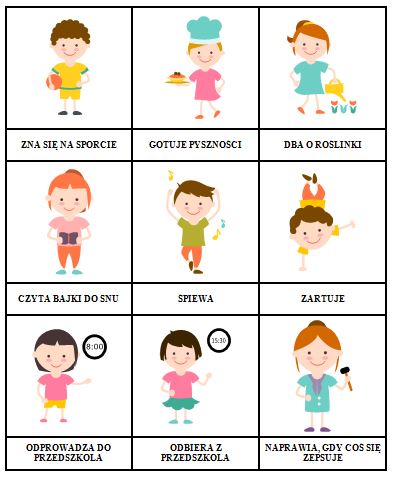 Zabawa „Podróż poduszkowcem”.Potrzebujesz małej poduszki –„jaśka”, jeśli bawisz się z rodzicami każda osoba musi mieć poduszkę. Teraz wszyscy usiądźcie na poduszkach i wyobrażajcie sobie, że wyruszacie oglądać świat z góry! Uwaga startujemy 1…,2….3…., lecimy! (naśladuj odgłos samolotu np.: wziuuuuuuuuu) siedząc na poduszkach poruszajcie się tak, jakbyście naprawdę lecieli! Następnie każda osoba po kolei opowiada co widziała lecąc poduszkowcem, np. Lecę wkoło wieżowca, widzę tatę i  dziecko, jak grają w warcaby; lecę nad lasem, widzę wystraszonego zajączka; lecę nad chmurami, wyglądają jak zaspy śniegu.Na koniec dzisiejszych zajęć wytnijcie serduszko z czerwonego papieru. Umocujcie je na wykałaczce lub słomce i wręczcie rodzicom.Jeżeli nie macie czerwonej kartki, weźcie zwykłą, białą kartkę A4 i pokolorujcie ją lub pomalujcie farbami.   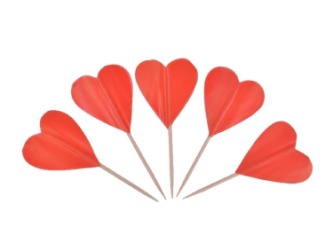 Dodatkowo zachęcam do:- wykonania zadań w kartach pracy – książka fioletowa s. 44 - 46- wykonania zadań znajdujących się poniżej 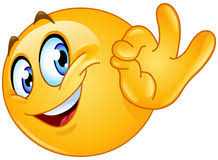 MIŁEGO DNIA !Puzzle. Rozetnij, wymieszaj i ułóż. Odczytaj kto znajduje się na obrazku.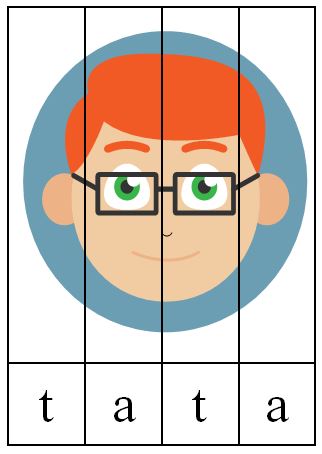 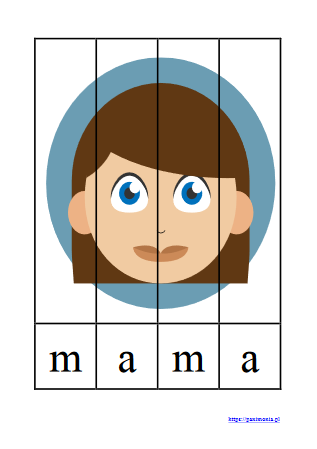 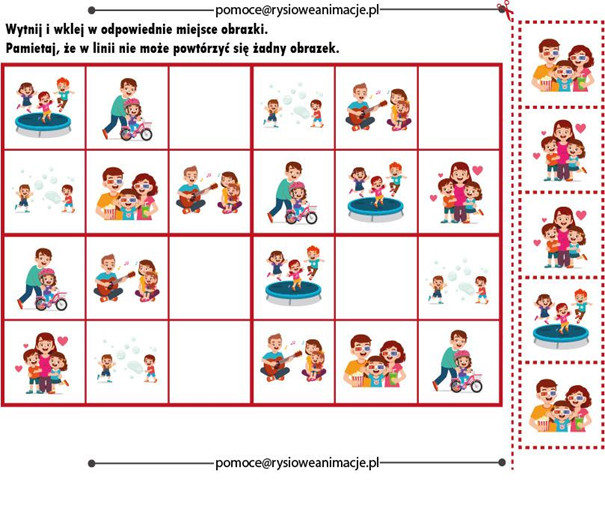 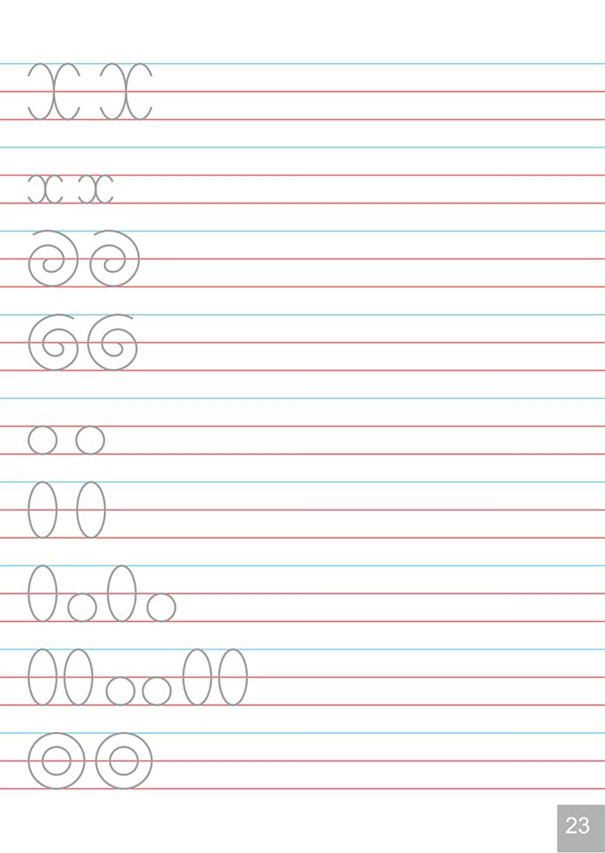 